Des propriétés de triNombres impairsNombre à _____ chiffresNombres pairsNombres divisibles par _____Nombres plus grands que _____La somme des chiffres dans les nombres donne _____Nombres plus petits que _____La somme des chiffres dans les nombres est inférieure à _____Nombres à _____ chiffresLa somme des chiffres dans les nombres est supérieure à _____Nombres contenant _____ dizainesNombres de _____ unitésNombres divisibles par _____Nombres plus grands que _____Nombres plus petits que _____Nombres à _____ chiffres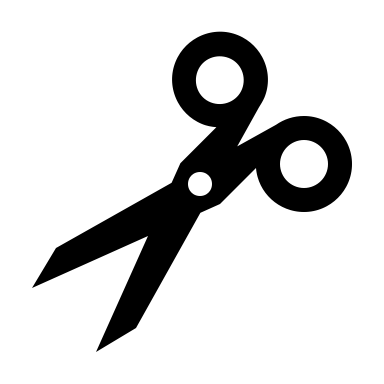 